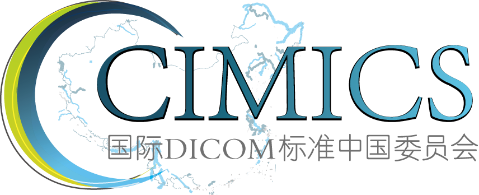 医学数字影像通信（DICOM）标准符合性测评证书：依据《医学数字影像通信（DICOM）标准符合性测评测评方案》和《医学数字影像通信（DICOM）标准》，经验证，你机构的XXX系统（产品编号/软件著作权编号：）  XXXX版本遵循《DICOM标准》, 已通过医学数字影像通信（DICOM）标准符合性测评。特此证明国际DICOM标准中国委员会（章）年月日